อาคารเรียนที่ ๒ (โพธิธรรมานุศาสก์)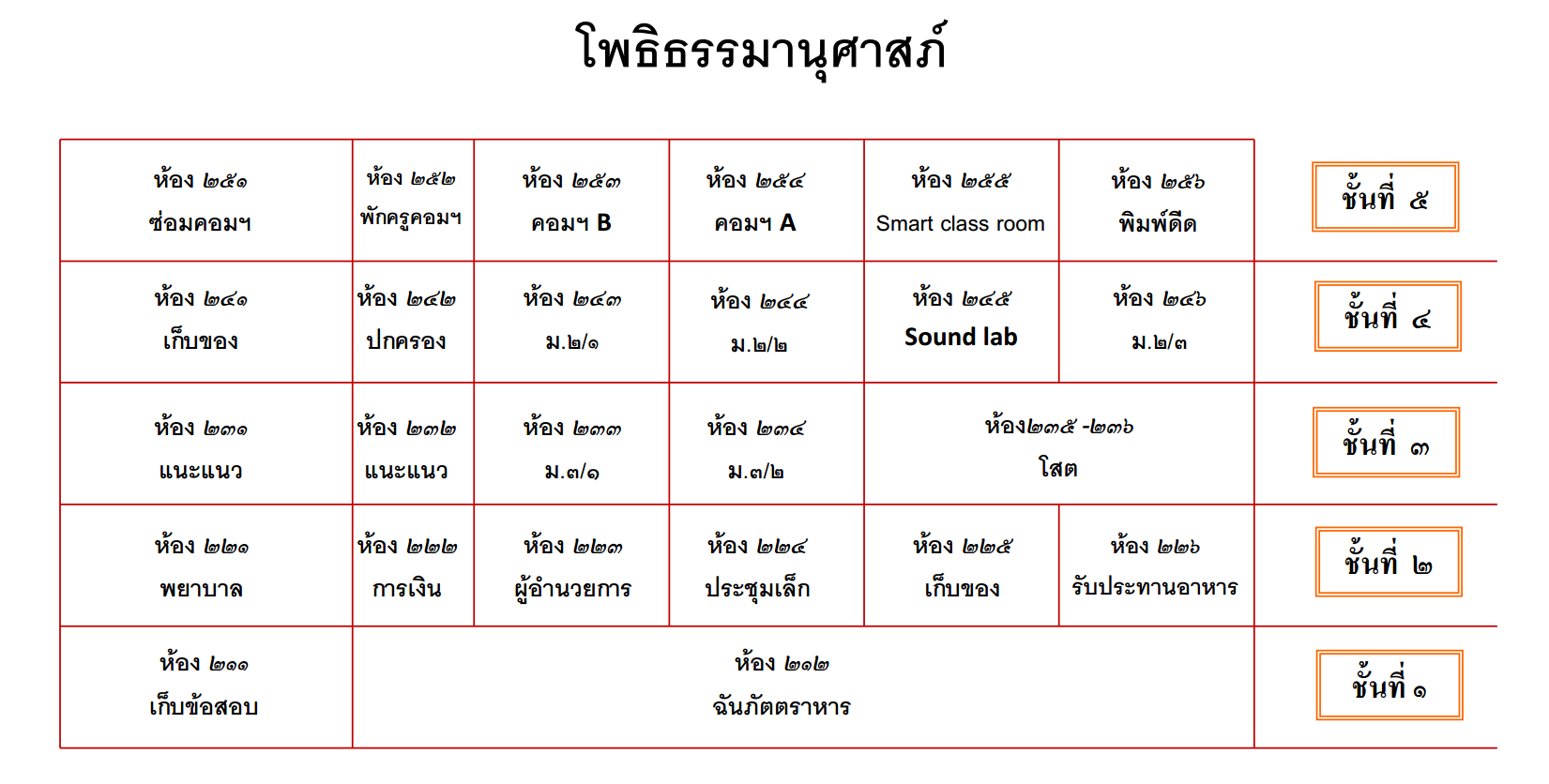 